Structured process where experienced individual (mentor) helps another person (mentee) to develop his/her goals & skills through time limited (12 months), confidential one to one conversations (approx.6). PRINCIPLESROLE OF MENTOR Provide guidance & support in addressing identified development needsHelp mentee clarify their goalsCreate new perspectives & different ways of thinkingA figure with whom mentees can discuss their aspirations and concerns; who will listen and act as a soundboard; provide constructive feedback, challenge as appropriate, motivate and encourage See positives in mentee that they may be unaware ofIntroduce mentee to peers & colleagues as relevant to assist them become familiar with & integrate into the wider UniversityBENEFITS FOR MENTOROpportunity to develop and practice a more personal style of leadershipBroaden perspectives by seeing things from a different point of viewFurther develop one’s own communication skills, especially one’s active listening skills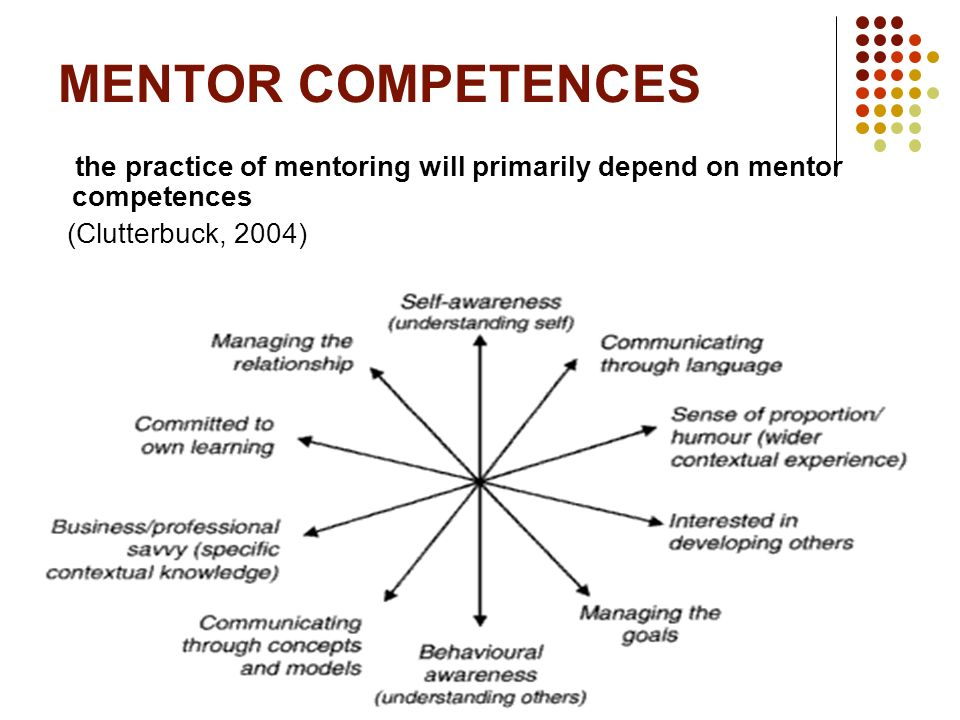 KEY POINTSAll discussions are confidential. Confidentiality is only broken if one has concerns regarding their well-being.Once one agrees to be a mentor, allocate sufficient time (approx. 1 hour) per meeting, giving your mentee your full attention.In meeting one, work with your mentee to clarify their aims for the mentoring relationship. Everybody can be a mentor…….Contact traininganddevelopment@ucc.ie to find out about our mentoring briefingsMentee led i.e. owns & drives processConfidential processGoal orientedNo hidden agendas & non judgementalNo line management relationship between mentee & mentorEnvironment of openness, trust & mutual support